14th DMZ International Documentary Film FestivalAnnouncement of 23 Pitch Projects for “DMZ Docs Industry” Opportunity to Join Award Pitch & Win Production Funds Outstanding Performance of New Directors & Female Directors in 2021 and 2022Celebrating its 14th anniversary this year, DMZ International Documentary Film Festival (Head of Organizing Committee: Dong-yeon Kim, Head of Executive Committee: Sang-jin Jung (hereinafter “DMZ Docs”) announced 23 pitch projects for DMZ Docs Industry which will be held in upcoming September.  DMZ Docs Industry is the largest Asian industrial platform that discovers the documentary films in planning and production stages and supports the creators in Korea and Asian countries. DMZ Docs Industry grows together with the creators to offer various customized supports. From September 20 to 25, the projects will be participating in Industry Award Pitch with prizes in cash and in-kind supports as well as having business meetings with Korean and foreign industry professionals. Among the selected 23 projects, 15 projects are by new directors while 12 projects are by female directors. This clearly shows the outstanding performance of female directors and new directors in 2021 and 2022.    In addition, DMZ Docs Industry hosts “K-Docs Short Pitch” for short- and medium-length documentary projects in collaboration with The Korea Creative Content Agency (KOCCA).  DMZ Docs Fund applications are currently in consideration. Its result will be announced by early August. Jung who is the head of Executive Committee said “DMZ Docs is a partner who whole-heartedly helps the documentary creators by holding film festivals, screening excellent Korean and foreign documentaries, and supporting the documentaries in the production stage. DMZ Docs Industry will try its best to continue and expand the good influences of documentaries that record the contemporary times.”   DMZ International Documentary Film Festival spreads the values of “Peace, Life, and Communication” with documentaries and it celebrates 14th anniversary this year. 14th DMZ International Documentary Film Festival will be screening about 130 documentaries from September 22 to September 29. DMZ Docs Industry will be held from September 20 to September 25. *Refer to the following table for list of projects for 2022 DMZ Industry Pitch. List of Projects for 2022 DMZ DOCS Industry Project Pitch  ◆ Production Pitch, Korea ◆ Production Pitch, Asia ◆ Rough Cut Presentation, Korea◆ Rough Cut Presentation, Asia 14th DMZ International Documentary Film Festival Press Release14th DMZ International Documentary Film Festival Press ReleaseDept. in ChargePromotion and Marketing Team marketing@dmzdocs.comAvailable Release DateAvailable Immediately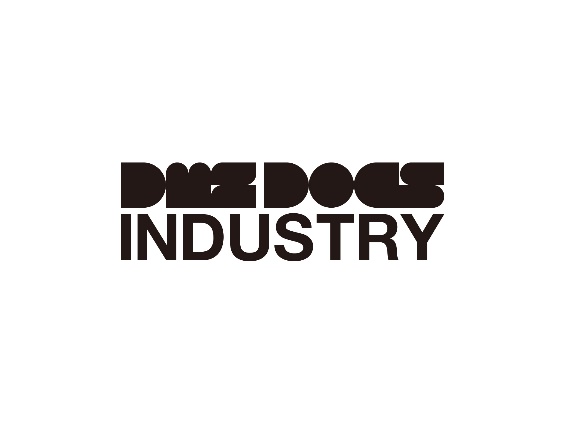 △ DMZ Docs Industry Logo△ DMZ Docs Industry Logo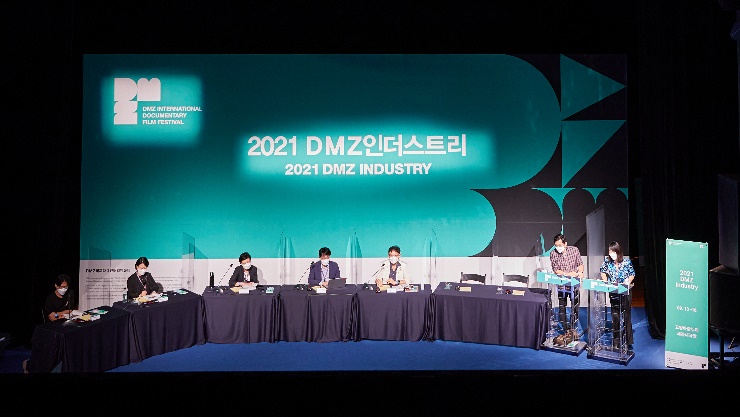 △ Photo of 2021 DMZ Docs Industry(DMZ Docs Pitch)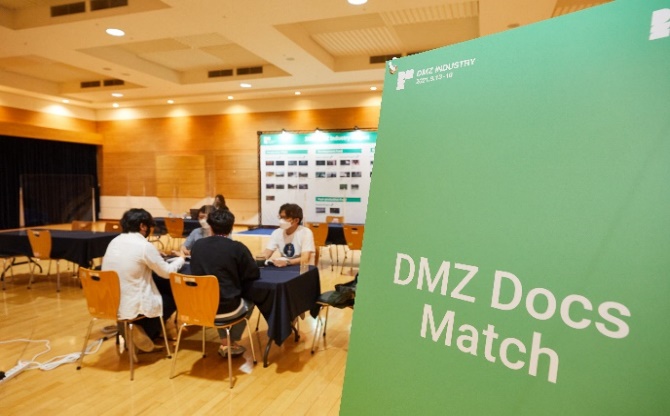 △ Photo of 2021 DMZ Docs Industry(DMZ Docs Business Meeting)Title (Korean Alphabetical Order)DirectorCountry of Production11997TAE JunsikRepublic of Korea2DONSUN Hobin Republic of Korea3Colors of the windLEE YeojinRepublic of Korea4Moment of a StarJANG HyobongRepublic of Korea5Song from Deaf ButterflyHYUN JinsikRepublic of Korea6Guest WorkersLEE SanhahRepublic of Korea7GroundingMA MinjiRepublic of Korea8Living Across the Blue RoofAHN SoyonRepublic of KoreaTitle (Alphabetical Order)DirectorCountry of Production1DeviSubina ShresthaUnited Kingdom, Nepal2Dreams of a Dark SkyAnmol TikooIndia3First Fairytale BookABM Nazmul HudaBangladesh4Our HoolocksRagini Nath,Chinmoy SonowalIndia5Ta-thung: Between Two WorldsIsmail Fahmi LubisIndonesia6These Legs Are Made For Walkin'Herbert HungerJapan7THE WILD STREETLucy HuangChina8A Woman's PathMarjan KhosraviIran, SpainTitle (Korean Alphabetical Order)DirectorCountry of Production1My Missing AuntYANG Juyeon Republic of Korea2A Warm WelcomePARK MarisolRepublic of KoreaTitle (Alphabetical Order)DirectorCountry of Production1Al AwdaJason Soo Italy, Israel, Palestine, Lebanon 2Close To The BoneKatsuya OkumaJapan3CONCRETE LANDAsmahan BkeratJordan4Ininnawa: An Island Calling (Former Title: Rabiah & Mimi)Arfan Sabran Indonesia 5Toward Happy AlleysSreemoyee Singh India 